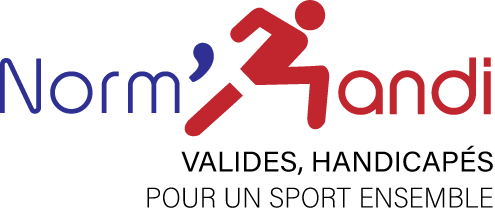 Préambule : A lire avant de remplir le formulaire.Les informations recueillies sur ce formulaire sont enregistrées dans un fichier informatisé par :Sandrine GERVAIS, Agent de développement du CROS Normandie - sandrinegervais@franceolympique.com – 02.31.84.91.28 pour :Promouvoir la pratique sportive des personnes en situation de handicapInformer sur la qualité de l’encadrementCommuniquer sur l’ensemble des clubs labellisésS’assurer d’un accueil adapté et bienveillant des personnes en situation de handicapPermettre la gratification des clubs par nos partenaires privésLa base légale du traitement est le consentement.Les données collectées seront communiquées aux seuls destinataires suivants :  Délégation Régionale Académique à la Jeunesse, à l’Engagement et aux Sports (DRAJES) Normandie , Services Départementaux à la Jeunesse, à l’Engagement et aux Sports (SDJES), Comité Paralympique Sportif Français (CPSF), Agence Régionale de Santé (ARS) Normandie, Conseil Régional Normandie, conseils départementaux, CDOS du territoire Normand, Comité Régional Handisport Normandie et ses comités départementaux, Ligue de Normandie de Sport Adapté et ses comités départementaux ainsi que les partenaires privés du CROS et le grand public si le club est labellisé (site internet, annuaire…).Les données sont conservées pendant une olympiade soit jusqu’au 31 décembre 2024 si le club est labellisé et un an à compter de la date de signature de ce formulaire si le club n’obtient pas la labellisation.Vous pouvez accéder aux données vous concernant, les rectifier, demander leur effacement ou exercer votre droit à la limitation du traitement de vos données et retirer à tout moment votre consentement au traitement de vos données.Consultez le site cnil.fr pour plus d’informations sur vos droits.Pour exercer ces droits ou pour toute question sur le traitement de vos données dans ce dispositif, vous pouvez contacter :Mme Sandrine GERVAIS, agent de développement du CROS Normandie,située au 1901, Maison des Associations – 8 rue Germaine Tillion 14000 CAENsandrinegervais@franceolympique.com – 02.31.84.91.28.Si vous estimez, après nous avoir contactés, que vos droits « Informatique et Libertés » ne sont pas respectés, vous pouvez adresser une réclamation à la CNIL.Identité et coordonnées du club :Nom du club:……………………………………………………………………………………………………………………Adresse du siège social :…………………………………………………………………………………………………..………………………………………………………………………………………………………………………………………...Téléphone du Club : ……………………………E-mail du Club : …………………………………………………………………..Adresse du lieu de pratique : …………………………………………………………………………….…………………………………………………………………………………………………………………………Identité et coordonnées des représentants du club :Nom et Prénom du/de la Président.e : ……………………………………………………………………………………………Téléphone du/de la Président.e* :………………………E-mail du/de la Président.e* : …………………………………………………………………………………….Je donne mon consentement au traitement des données à caractère personnel ci-dessus comportant un astérisque rouge * dans les conditions évoquées en préambule :           OUI  		   NONNom du/de la « référent.e handicap » :…………………………………………………………………………Téléphone du/de la  « référent.e handicap » *: ………………………………Mail du/de la « référent.e  handicap » * : …………………………………………………………………….Je donne mon consentement au traitement des données à caractère personnel ci-dessus comportant un astérisque rouge * dans les conditions évoquées en préambule :           OUI  		   NONConditions administratives :Association Loi 1901 :                   OUI  		   NONDate d’enregistrement à la Préfecture :…………………….……………………………………………………Fédération(s) d’affiliation(s) : ……………………………………………………………………………………….…………………………………………………………………………………………………………………………………………Numéro SIRET :……………………………………………………………………………………………………………Date : CritèresCochez la case selon votre choixCochez la case selon votre choixCochez la case selon votre choixCochez la case selon votre choixCochez la case selon votre choixCochez la case selon votre choixCochez la case selon votre choixCochez la case selon votre choixCochez la case selon votre choixCochez la case selon votre choixCochez la case selon votre choixCochez la case selon votre choixCochez la case selon votre choixCochez la case selon votre choixCochez la case selon votre choixCochez la case selon votre choixCochez la case selon votre choixCochez la case selon votre choixCochez la case selon votre choixQuel(s) type(s) de Handicap accueilli(s) ?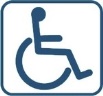 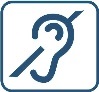 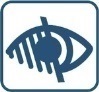 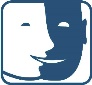 Quel(s) type(s) de Handicap accueilli(s) ?Nombre de pratiquant.e.s :…………………………..Nombre de pratiquant.e.s :…………………………..Nombre de pratiquant.e.s :…………………………..Nombre de pratiquant.e.s :…………………………..Nombre de pratiquant.e.s  :………………………..…Nombre de pratiquant.e.s  :………………………..…Nombre de pratiquant.e.s  :………………………..…Nombre de pratiquant.e.s  :………………………..…Nombre de pratiquant.e.s  :………………………..…Nombre de pratiquant.e.s :………………………….Nombre de pratiquant.e.s :………………………….Nombre de pratiquant.e.s :………………………….Nombre de pratiquant.e.s :………………………….Nombre de pratiquant.e.s :………………………….Nombre de pratiquant.e.s :………………………….Nombre de pratiquant.e.s :………………………….Nombre de pratiquant.e.s :………………………….Nombre de pratiquant.e.s :………………………….Nombre de pratiquant.e.s :………………………….ConventionnementConventionné sport adapté (/établissement spécialisé)Conventionné sport adapté (/établissement spécialisé)Conventionné sport adapté (/établissement spécialisé)Conventionné sport adapté (/établissement spécialisé)Conventionné sport adapté (/établissement spécialisé)Conventionné sport adapté (/établissement spécialisé)Conventionné sport adapté (/établissement spécialisé)Conventionné sport adapté (/établissement spécialisé)Conventionné sport adapté (/établissement spécialisé)Création d’une section handisport (CRH) et /ou CDSALicence Sport adapté ou handisportCréation d’une section handisport (CRH) et /ou CDSALicence Sport adapté ou handisportCréation d’une section handisport (CRH) et /ou CDSALicence Sport adapté ou handisportCréation d’une section handisport (CRH) et /ou CDSALicence Sport adapté ou handisportCréation d’une section handisport (CRH) et /ou CDSALicence Sport adapté ou handisportCréation d’une section handisport (CRH) et /ou CDSALicence Sport adapté ou handisportCréation d’une section handisport (CRH) et /ou CDSALicence Sport adapté ou handisportCréation d’une section handisport (CRH) et /ou CDSALicence Sport adapté ou handisportCréation d’une section handisport (CRH) et /ou CDSALicence Sport adapté ou handisportCréation d’une section handisport (CRH) et /ou CDSALicence Sport adapté ou handisportEncadrement : formation des encadrant.es Temps de sensibilisation Expérience professionnelleExpérience BénévoleTemps de sensibilisation Expérience professionnelleExpérience BénévoleTemps de sensibilisation Expérience professionnelleExpérience BénévoleTemps de sensibilisation Expérience professionnelleExpérience BénévoleTemps de sensibilisation Expérience professionnelleExpérience BénévoleTemps de sensibilisation Expérience professionnelleExpérience BénévoleAQSA et / CQHFormation AbécédaireAQSA et / CQHFormation AbécédaireAQSA et / CQHFormation AbécédaireAQSA et / CQHFormation AbécédaireAQSA et / CQHFormation AbécédaireAQSA et / CQHFormation AbécédaireAQSA et / CQHFormation AbécédaireCQPLicence et master APASLicence éducation et motricitéDiplôme d’EtatCertification de spécialisationCQPLicence et master APASLicence éducation et motricitéDiplôme d’EtatCertification de spécialisationCQPLicence et master APASLicence éducation et motricitéDiplôme d’EtatCertification de spécialisationCQPLicence et master APASLicence éducation et motricitéDiplôme d’EtatCertification de spécialisationCQPLicence et master APASLicence éducation et motricitéDiplôme d’EtatCertification de spécialisationCQPLicence et master APASLicence éducation et motricitéDiplôme d’EtatCertification de spécialisationNom de la (ou des) personne(s) formée(s) …………………………………..………………………………….…………………………………….…………………………………..…………………………………..………………………………….…………………………………….…………………………………..…………………………………..………………………………….…………………………………….…………………………………..…………………………………..………………………………….…………………………………….…………………………………..…………………………………..………………………………….…………………………………….…………………………………..…………………………………..………………………………….…………………………………….…………………………………..…………………………………..………………………………….…………………………………….…………………………………..…………………………………..………………………………….…………………………………….…………………………………..…………………………………..………………………………….…………………………………….…………………………………..…………………………………..………………………………….…………………………………….…………………………………..…………………………………..………………………………….…………………………………….…………………………………..…………………………………..………………………………….…………………………………….…………………………………..…………………………………..………………………………….…………………………………….…………………………………..………………………………………………………………………….…………………………………….…………………………………..………………………………………………………………………….…………………………………….…………………………………..………………………………………………………………………….…………………………………….…………………………………..………………………………………………………………………….…………………………………….…………………………………..………………………………………………………………………….…………………………………….…………………………………..………………………………………………………………………….…………………………………….…………………………………..Accessibilité des locaux selon le type de handicap Accessibilité des locaux selon le type de handicap Accessibilité des locaux selon le type de handicap AccessibilitéAccessibilité des locaux selon le type de handicap Accessibilité des locaux selon le type de handicap Accessibilité des locaux selon le type de handicap Les locauxOUIOUINONNONNONOUIOUINONNONOUIOUINONNONOUINONNONAccessibilité des locaux selon le type de handicap Accessibilité des locaux selon le type de handicap Accessibilité des locaux selon le type de handicap L’espace de pratique OUIOUINONNONNONOUIOUINONNONOUIOUINONNONOUINONNONAccessibilité des locaux selon le type de handicap Accessibilité des locaux selon le type de handicap Accessibilité des locaux selon le type de handicap Les sanitaires OUIOUINONNONNONOUIOUINONNONOUIOUINONNONOUINONNONAccessibilité des locaux selon le type de handicap Accessibilité des locaux selon le type de handicap Accessibilité des locaux selon le type de handicap Les douchesOUIOUINONNONNONOUIOUINONNONOUIOUINONNONOUINONNONAccessibilité des locaux selon le type de handicap Accessibilité des locaux selon le type de handicap Accessibilité des locaux selon le type de handicap Chemin d’accessibilitéOUIOUINONNONNONOUIOUINONNONOUIOUINONNONOUINONNONAccessibilité des locaux selon le type de handicap Accessibilité des locaux selon le type de handicap Accessibilité des locaux selon le type de handicap Le Club HouseOUIOUINONNONNONOUIOUINONNONOUIOUINONNONOUINONNONMatérielMatérielMatérielPossédez-vous du matériel adapté ?               OUI                NONSi oui, quel type de matériel ?...............................................................................…………………………………………………………………………………………………………………………..………………………………………………………………………………………………………………………………Si NON, quel est votre besoin matériel ? …………………………………………………………….……………………………………………………………………………………………………………………………….………………………………………………………………………………………………………………………………Possédez-vous du matériel adapté ?               OUI                NONSi oui, quel type de matériel ?...............................................................................…………………………………………………………………………………………………………………………..………………………………………………………………………………………………………………………………Si NON, quel est votre besoin matériel ? …………………………………………………………….……………………………………………………………………………………………………………………………….………………………………………………………………………………………………………………………………Possédez-vous du matériel adapté ?               OUI                NONSi oui, quel type de matériel ?...............................................................................…………………………………………………………………………………………………………………………..………………………………………………………………………………………………………………………………Si NON, quel est votre besoin matériel ? …………………………………………………………….……………………………………………………………………………………………………………………………….………………………………………………………………………………………………………………………………Possédez-vous du matériel adapté ?               OUI                NONSi oui, quel type de matériel ?...............................................................................…………………………………………………………………………………………………………………………..………………………………………………………………………………………………………………………………Si NON, quel est votre besoin matériel ? …………………………………………………………….……………………………………………………………………………………………………………………………….………………………………………………………………………………………………………………………………Possédez-vous du matériel adapté ?               OUI                NONSi oui, quel type de matériel ?...............................................................................…………………………………………………………………………………………………………………………..………………………………………………………………………………………………………………………………Si NON, quel est votre besoin matériel ? …………………………………………………………….……………………………………………………………………………………………………………………………….………………………………………………………………………………………………………………………………Possédez-vous du matériel adapté ?               OUI                NONSi oui, quel type de matériel ?...............................................................................…………………………………………………………………………………………………………………………..………………………………………………………………………………………………………………………………Si NON, quel est votre besoin matériel ? …………………………………………………………….……………………………………………………………………………………………………………………………….………………………………………………………………………………………………………………………………Possédez-vous du matériel adapté ?               OUI                NONSi oui, quel type de matériel ?...............................................................................…………………………………………………………………………………………………………………………..………………………………………………………………………………………………………………………………Si NON, quel est votre besoin matériel ? …………………………………………………………….……………………………………………………………………………………………………………………………….………………………………………………………………………………………………………………………………Possédez-vous du matériel adapté ?               OUI                NONSi oui, quel type de matériel ?...............................................................................…………………………………………………………………………………………………………………………..………………………………………………………………………………………………………………………………Si NON, quel est votre besoin matériel ? …………………………………………………………….……………………………………………………………………………………………………………………………….………………………………………………………………………………………………………………………………Possédez-vous du matériel adapté ?               OUI                NONSi oui, quel type de matériel ?...............................................................................…………………………………………………………………………………………………………………………..………………………………………………………………………………………………………………………………Si NON, quel est votre besoin matériel ? …………………………………………………………….……………………………………………………………………………………………………………………………….………………………………………………………………………………………………………………………………Possédez-vous du matériel adapté ?               OUI                NONSi oui, quel type de matériel ?...............................................................................…………………………………………………………………………………………………………………………..………………………………………………………………………………………………………………………………Si NON, quel est votre besoin matériel ? …………………………………………………………….……………………………………………………………………………………………………………………………….………………………………………………………………………………………………………………………………Possédez-vous du matériel adapté ?               OUI                NONSi oui, quel type de matériel ?...............................................................................…………………………………………………………………………………………………………………………..………………………………………………………………………………………………………………………………Si NON, quel est votre besoin matériel ? …………………………………………………………….……………………………………………………………………………………………………………………………….………………………………………………………………………………………………………………………………Possédez-vous du matériel adapté ?               OUI                NONSi oui, quel type de matériel ?...............................................................................…………………………………………………………………………………………………………………………..………………………………………………………………………………………………………………………………Si NON, quel est votre besoin matériel ? …………………………………………………………….……………………………………………………………………………………………………………………………….………………………………………………………………………………………………………………………………Possédez-vous du matériel adapté ?               OUI                NONSi oui, quel type de matériel ?...............................................................................…………………………………………………………………………………………………………………………..………………………………………………………………………………………………………………………………Si NON, quel est votre besoin matériel ? …………………………………………………………….……………………………………………………………………………………………………………………………….………………………………………………………………………………………………………………………………Possédez-vous du matériel adapté ?               OUI                NONSi oui, quel type de matériel ?...............................................................................…………………………………………………………………………………………………………………………..………………………………………………………………………………………………………………………………Si NON, quel est votre besoin matériel ? …………………………………………………………….……………………………………………………………………………………………………………………………….………………………………………………………………………………………………………………………………Possédez-vous du matériel adapté ?               OUI                NONSi oui, quel type de matériel ?...............................................................................…………………………………………………………………………………………………………………………..………………………………………………………………………………………………………………………………Si NON, quel est votre besoin matériel ? …………………………………………………………….……………………………………………………………………………………………………………………………….………………………………………………………………………………………………………………………………Possédez-vous du matériel adapté ?               OUI                NONSi oui, quel type de matériel ?...............................................................................…………………………………………………………………………………………………………………………..………………………………………………………………………………………………………………………………Si NON, quel est votre besoin matériel ? …………………………………………………………….……………………………………………………………………………………………………………………………….………………………………………………………………………………………………………………………………Possédez-vous du matériel adapté ?               OUI                NONSi oui, quel type de matériel ?...............................................................................…………………………………………………………………………………………………………………………..………………………………………………………………………………………………………………………………Si NON, quel est votre besoin matériel ? …………………………………………………………….……………………………………………………………………………………………………………………………….………………………………………………………………………………………………………………………………PériodicitéPériodicitéPériodicitéMoins d’une séance par semaineCycle/stageMoins d’une séance par semaineCycle/stageMoins d’une séance par semaineCycle/stageMoins d’une séance par semaineCycle/stageMoins d’une séance par semaineCycle/stage1 séance par semaine 1 séance par semaine 1 séance par semaine 1 séance par semaine Plusieurs séances par semaine Plusieurs séances par semaine Plusieurs séances par semaine Plusieurs séances par semaine Plusieurs séances par semaine Plusieurs séances par semaine Plusieurs séances par semaine Plusieurs séances par semaine PériodicitéPériodicitéPériodicitéPratique en mixité (valides-handicapés) ?           OUI                     NONPratique en mixité (valides-handicapés) ?           OUI                     NONPratique en mixité (valides-handicapés) ?           OUI                     NONPratique en mixité (valides-handicapés) ?           OUI                     NONPratique en mixité (valides-handicapés) ?           OUI                     NONPratique en mixité (valides-handicapés) ?           OUI                     NONPratique en mixité (valides-handicapés) ?           OUI                     NONPratique en mixité (valides-handicapés) ?           OUI                     NONPratique en mixité (valides-handicapés) ?           OUI                     NONPratique en mixité (valides-handicapés) ?           OUI                     NONPratique en mixité (valides-handicapés) ?           OUI                     NONPratique en mixité (valides-handicapés) ?           OUI                     NONPratique en mixité (valides-handicapés) ?           OUI                     NONPratique en mixité (valides-handicapés) ?           OUI                     NONPratique en mixité (valides-handicapés) ?           OUI                     NONPratique en mixité (valides-handicapés) ?           OUI                     NONPratique en mixité (valides-handicapés) ?           OUI                     NONIntégration ou inclusion dans le clubIntégration ou inclusion dans le clubLes personnes en situation de handicap sont-elles associées à l’ensemble des activités et à la vie du club ?OUI                NONLes personnes en situation de handicap ont-elles une fonction de dirigeant.e.s dans  l’association?OUI                NONSi oui, quelle(s) est (sont) la (les) fonction(s) occupée(s): ………….………………..……………………………………………………………………………………………………………….....………..Les personnes en situation de handicap sont-elles associées à l’ensemble des activités et à la vie du club ?OUI                NONLes personnes en situation de handicap ont-elles une fonction de dirigeant.e.s dans  l’association?OUI                NONSi oui, quelle(s) est (sont) la (les) fonction(s) occupée(s): ………….………………..……………………………………………………………………………………………………………….....………..Les personnes en situation de handicap sont-elles associées à l’ensemble des activités et à la vie du club ?OUI                NONLes personnes en situation de handicap ont-elles une fonction de dirigeant.e.s dans  l’association?OUI                NONSi oui, quelle(s) est (sont) la (les) fonction(s) occupée(s): ………….………………..……………………………………………………………………………………………………………….....………..Les personnes en situation de handicap sont-elles associées à l’ensemble des activités et à la vie du club ?OUI                NONLes personnes en situation de handicap ont-elles une fonction de dirigeant.e.s dans  l’association?OUI                NONSi oui, quelle(s) est (sont) la (les) fonction(s) occupée(s): ………….………………..……………………………………………………………………………………………………………….....………..Les personnes en situation de handicap sont-elles associées à l’ensemble des activités et à la vie du club ?OUI                NONLes personnes en situation de handicap ont-elles une fonction de dirigeant.e.s dans  l’association?OUI                NONSi oui, quelle(s) est (sont) la (les) fonction(s) occupée(s): ………….………………..……………………………………………………………………………………………………………….....………..Les personnes en situation de handicap sont-elles associées à l’ensemble des activités et à la vie du club ?OUI                NONLes personnes en situation de handicap ont-elles une fonction de dirigeant.e.s dans  l’association?OUI                NONSi oui, quelle(s) est (sont) la (les) fonction(s) occupée(s): ………….………………..……………………………………………………………………………………………………………….....………..Les personnes en situation de handicap sont-elles associées à l’ensemble des activités et à la vie du club ?OUI                NONLes personnes en situation de handicap ont-elles une fonction de dirigeant.e.s dans  l’association?OUI                NONSi oui, quelle(s) est (sont) la (les) fonction(s) occupée(s): ………….………………..……………………………………………………………………………………………………………….....………..Les personnes en situation de handicap sont-elles associées à l’ensemble des activités et à la vie du club ?OUI                NONLes personnes en situation de handicap ont-elles une fonction de dirigeant.e.s dans  l’association?OUI                NONSi oui, quelle(s) est (sont) la (les) fonction(s) occupée(s): ………….………………..……………………………………………………………………………………………………………….....………..Les personnes en situation de handicap sont-elles associées à l’ensemble des activités et à la vie du club ?OUI                NONLes personnes en situation de handicap ont-elles une fonction de dirigeant.e.s dans  l’association?OUI                NONSi oui, quelle(s) est (sont) la (les) fonction(s) occupée(s): ………….………………..……………………………………………………………………………………………………………….....………..Les personnes en situation de handicap sont-elles associées à l’ensemble des activités et à la vie du club ?OUI                NONLes personnes en situation de handicap ont-elles une fonction de dirigeant.e.s dans  l’association?OUI                NONSi oui, quelle(s) est (sont) la (les) fonction(s) occupée(s): ………….………………..……………………………………………………………………………………………………………….....………..Les personnes en situation de handicap sont-elles associées à l’ensemble des activités et à la vie du club ?OUI                NONLes personnes en situation de handicap ont-elles une fonction de dirigeant.e.s dans  l’association?OUI                NONSi oui, quelle(s) est (sont) la (les) fonction(s) occupée(s): ………….………………..……………………………………………………………………………………………………………….....………..Les personnes en situation de handicap sont-elles associées à l’ensemble des activités et à la vie du club ?OUI                NONLes personnes en situation de handicap ont-elles une fonction de dirigeant.e.s dans  l’association?OUI                NONSi oui, quelle(s) est (sont) la (les) fonction(s) occupée(s): ………….………………..……………………………………………………………………………………………………………….....………..Les personnes en situation de handicap sont-elles associées à l’ensemble des activités et à la vie du club ?OUI                NONLes personnes en situation de handicap ont-elles une fonction de dirigeant.e.s dans  l’association?OUI                NONSi oui, quelle(s) est (sont) la (les) fonction(s) occupée(s): ………….………………..……………………………………………………………………………………………………………….....………..Les personnes en situation de handicap sont-elles associées à l’ensemble des activités et à la vie du club ?OUI                NONLes personnes en situation de handicap ont-elles une fonction de dirigeant.e.s dans  l’association?OUI                NONSi oui, quelle(s) est (sont) la (les) fonction(s) occupée(s): ………….………………..……………………………………………………………………………………………………………….....………..Les personnes en situation de handicap sont-elles associées à l’ensemble des activités et à la vie du club ?OUI                NONLes personnes en situation de handicap ont-elles une fonction de dirigeant.e.s dans  l’association?OUI                NONSi oui, quelle(s) est (sont) la (les) fonction(s) occupée(s): ………….………………..……………………………………………………………………………………………………………….....………..Les personnes en situation de handicap sont-elles associées à l’ensemble des activités et à la vie du club ?OUI                NONLes personnes en situation de handicap ont-elles une fonction de dirigeant.e.s dans  l’association?OUI                NONSi oui, quelle(s) est (sont) la (les) fonction(s) occupée(s): ………….………………..……………………………………………………………………………………………………………….....………..Les personnes en situation de handicap sont-elles associées à l’ensemble des activités et à la vie du club ?OUI                NONLes personnes en situation de handicap ont-elles une fonction de dirigeant.e.s dans  l’association?OUI                NONSi oui, quelle(s) est (sont) la (les) fonction(s) occupée(s): ………….………………..……………………………………………………………………………………………………………….....………..Communication Communication Possédez-vous des outils de communication ?OUI                NONSi oui, quels types d’outils ?.....................................................................................……………………………………………………………………………………………………………………………..…………………………………………………………………………………………………………………………Vos outils de communications mentionnent-ils l’accueil du public handicapé ?OUI                NONLe club est-il inscrit sur l’Handiguide ( https://www.handiguide.sports.gouv.fr/) ?OUI                NONPossédez-vous des outils de communication ?OUI                NONSi oui, quels types d’outils ?.....................................................................................……………………………………………………………………………………………………………………………..…………………………………………………………………………………………………………………………Vos outils de communications mentionnent-ils l’accueil du public handicapé ?OUI                NONLe club est-il inscrit sur l’Handiguide ( https://www.handiguide.sports.gouv.fr/) ?OUI                NONPossédez-vous des outils de communication ?OUI                NONSi oui, quels types d’outils ?.....................................................................................……………………………………………………………………………………………………………………………..…………………………………………………………………………………………………………………………Vos outils de communications mentionnent-ils l’accueil du public handicapé ?OUI                NONLe club est-il inscrit sur l’Handiguide ( https://www.handiguide.sports.gouv.fr/) ?OUI                NONPossédez-vous des outils de communication ?OUI                NONSi oui, quels types d’outils ?.....................................................................................……………………………………………………………………………………………………………………………..…………………………………………………………………………………………………………………………Vos outils de communications mentionnent-ils l’accueil du public handicapé ?OUI                NONLe club est-il inscrit sur l’Handiguide ( https://www.handiguide.sports.gouv.fr/) ?OUI                NONPossédez-vous des outils de communication ?OUI                NONSi oui, quels types d’outils ?.....................................................................................……………………………………………………………………………………………………………………………..…………………………………………………………………………………………………………………………Vos outils de communications mentionnent-ils l’accueil du public handicapé ?OUI                NONLe club est-il inscrit sur l’Handiguide ( https://www.handiguide.sports.gouv.fr/) ?OUI                NONPossédez-vous des outils de communication ?OUI                NONSi oui, quels types d’outils ?.....................................................................................……………………………………………………………………………………………………………………………..…………………………………………………………………………………………………………………………Vos outils de communications mentionnent-ils l’accueil du public handicapé ?OUI                NONLe club est-il inscrit sur l’Handiguide ( https://www.handiguide.sports.gouv.fr/) ?OUI                NONPossédez-vous des outils de communication ?OUI                NONSi oui, quels types d’outils ?.....................................................................................……………………………………………………………………………………………………………………………..…………………………………………………………………………………………………………………………Vos outils de communications mentionnent-ils l’accueil du public handicapé ?OUI                NONLe club est-il inscrit sur l’Handiguide ( https://www.handiguide.sports.gouv.fr/) ?OUI                NONPossédez-vous des outils de communication ?OUI                NONSi oui, quels types d’outils ?.....................................................................................……………………………………………………………………………………………………………………………..…………………………………………………………………………………………………………………………Vos outils de communications mentionnent-ils l’accueil du public handicapé ?OUI                NONLe club est-il inscrit sur l’Handiguide ( https://www.handiguide.sports.gouv.fr/) ?OUI                NONPossédez-vous des outils de communication ?OUI                NONSi oui, quels types d’outils ?.....................................................................................……………………………………………………………………………………………………………………………..…………………………………………………………………………………………………………………………Vos outils de communications mentionnent-ils l’accueil du public handicapé ?OUI                NONLe club est-il inscrit sur l’Handiguide ( https://www.handiguide.sports.gouv.fr/) ?OUI                NONPossédez-vous des outils de communication ?OUI                NONSi oui, quels types d’outils ?.....................................................................................……………………………………………………………………………………………………………………………..…………………………………………………………………………………………………………………………Vos outils de communications mentionnent-ils l’accueil du public handicapé ?OUI                NONLe club est-il inscrit sur l’Handiguide ( https://www.handiguide.sports.gouv.fr/) ?OUI                NONPossédez-vous des outils de communication ?OUI                NONSi oui, quels types d’outils ?.....................................................................................……………………………………………………………………………………………………………………………..…………………………………………………………………………………………………………………………Vos outils de communications mentionnent-ils l’accueil du public handicapé ?OUI                NONLe club est-il inscrit sur l’Handiguide ( https://www.handiguide.sports.gouv.fr/) ?OUI                NONPossédez-vous des outils de communication ?OUI                NONSi oui, quels types d’outils ?.....................................................................................……………………………………………………………………………………………………………………………..…………………………………………………………………………………………………………………………Vos outils de communications mentionnent-ils l’accueil du public handicapé ?OUI                NONLe club est-il inscrit sur l’Handiguide ( https://www.handiguide.sports.gouv.fr/) ?OUI                NONPossédez-vous des outils de communication ?OUI                NONSi oui, quels types d’outils ?.....................................................................................……………………………………………………………………………………………………………………………..…………………………………………………………………………………………………………………………Vos outils de communications mentionnent-ils l’accueil du public handicapé ?OUI                NONLe club est-il inscrit sur l’Handiguide ( https://www.handiguide.sports.gouv.fr/) ?OUI                NONPossédez-vous des outils de communication ?OUI                NONSi oui, quels types d’outils ?.....................................................................................……………………………………………………………………………………………………………………………..…………………………………………………………………………………………………………………………Vos outils de communications mentionnent-ils l’accueil du public handicapé ?OUI                NONLe club est-il inscrit sur l’Handiguide ( https://www.handiguide.sports.gouv.fr/) ?OUI                NONPossédez-vous des outils de communication ?OUI                NONSi oui, quels types d’outils ?.....................................................................................……………………………………………………………………………………………………………………………..…………………………………………………………………………………………………………………………Vos outils de communications mentionnent-ils l’accueil du public handicapé ?OUI                NONLe club est-il inscrit sur l’Handiguide ( https://www.handiguide.sports.gouv.fr/) ?OUI                NONPossédez-vous des outils de communication ?OUI                NONSi oui, quels types d’outils ?.....................................................................................……………………………………………………………………………………………………………………………..…………………………………………………………………………………………………………………………Vos outils de communications mentionnent-ils l’accueil du public handicapé ?OUI                NONLe club est-il inscrit sur l’Handiguide ( https://www.handiguide.sports.gouv.fr/) ?OUI                NONPossédez-vous des outils de communication ?OUI                NONSi oui, quels types d’outils ?.....................................................................................……………………………………………………………………………………………………………………………..…………………………………………………………………………………………………………………………Vos outils de communications mentionnent-ils l’accueil du public handicapé ?OUI                NONLe club est-il inscrit sur l’Handiguide ( https://www.handiguide.sports.gouv.fr/) ?OUI                NONAutres observationsAutres observationsA titre indicatif, si vous accueillez du public « handicap mental »: Accueillez-vous des personnes avec des troubles du spectre de l’autisme (TSA)?OUI                NONSi oui, combien ? : …………………………………………………………………………………………A titre indicatif, si vous accueillez du public « handicap mental »: Accueillez-vous des personnes avec des troubles du spectre de l’autisme (TSA)?OUI                NONSi oui, combien ? : …………………………………………………………………………………………A titre indicatif, si vous accueillez du public « handicap mental »: Accueillez-vous des personnes avec des troubles du spectre de l’autisme (TSA)?OUI                NONSi oui, combien ? : …………………………………………………………………………………………A titre indicatif, si vous accueillez du public « handicap mental »: Accueillez-vous des personnes avec des troubles du spectre de l’autisme (TSA)?OUI                NONSi oui, combien ? : …………………………………………………………………………………………A titre indicatif, si vous accueillez du public « handicap mental »: Accueillez-vous des personnes avec des troubles du spectre de l’autisme (TSA)?OUI                NONSi oui, combien ? : …………………………………………………………………………………………A titre indicatif, si vous accueillez du public « handicap mental »: Accueillez-vous des personnes avec des troubles du spectre de l’autisme (TSA)?OUI                NONSi oui, combien ? : …………………………………………………………………………………………A titre indicatif, si vous accueillez du public « handicap mental »: Accueillez-vous des personnes avec des troubles du spectre de l’autisme (TSA)?OUI                NONSi oui, combien ? : …………………………………………………………………………………………A titre indicatif, si vous accueillez du public « handicap mental »: Accueillez-vous des personnes avec des troubles du spectre de l’autisme (TSA)?OUI                NONSi oui, combien ? : …………………………………………………………………………………………A titre indicatif, si vous accueillez du public « handicap mental »: Accueillez-vous des personnes avec des troubles du spectre de l’autisme (TSA)?OUI                NONSi oui, combien ? : …………………………………………………………………………………………A titre indicatif, si vous accueillez du public « handicap mental »: Accueillez-vous des personnes avec des troubles du spectre de l’autisme (TSA)?OUI                NONSi oui, combien ? : …………………………………………………………………………………………A titre indicatif, si vous accueillez du public « handicap mental »: Accueillez-vous des personnes avec des troubles du spectre de l’autisme (TSA)?OUI                NONSi oui, combien ? : …………………………………………………………………………………………A titre indicatif, si vous accueillez du public « handicap mental »: Accueillez-vous des personnes avec des troubles du spectre de l’autisme (TSA)?OUI                NONSi oui, combien ? : …………………………………………………………………………………………A titre indicatif, si vous accueillez du public « handicap mental »: Accueillez-vous des personnes avec des troubles du spectre de l’autisme (TSA)?OUI                NONSi oui, combien ? : …………………………………………………………………………………………A titre indicatif, si vous accueillez du public « handicap mental »: Accueillez-vous des personnes avec des troubles du spectre de l’autisme (TSA)?OUI                NONSi oui, combien ? : …………………………………………………………………………………………A titre indicatif, si vous accueillez du public « handicap mental »: Accueillez-vous des personnes avec des troubles du spectre de l’autisme (TSA)?OUI                NONSi oui, combien ? : …………………………………………………………………………………………A titre indicatif, si vous accueillez du public « handicap mental »: Accueillez-vous des personnes avec des troubles du spectre de l’autisme (TSA)?OUI                NONSi oui, combien ? : …………………………………………………………………………………………A titre indicatif, si vous accueillez du public « handicap mental »: Accueillez-vous des personnes avec des troubles du spectre de l’autisme (TSA)?OUI                NONSi oui, combien ? : …………………………………………………………………………………………Autres observationsAutres observationsAutres observations :……………………………………………………………………………………………………………………………………………………………………………………………………………………………………………………………..…………………………………………………………………………………………………………………………….Autres observations :……………………………………………………………………………………………………………………………………………………………………………………………………………………………………………………………..…………………………………………………………………………………………………………………………….Autres observations :……………………………………………………………………………………………………………………………………………………………………………………………………………………………………………………………..…………………………………………………………………………………………………………………………….Autres observations :……………………………………………………………………………………………………………………………………………………………………………………………………………………………………………………………..…………………………………………………………………………………………………………………………….Autres observations :……………………………………………………………………………………………………………………………………………………………………………………………………………………………………………………………..…………………………………………………………………………………………………………………………….Autres observations :……………………………………………………………………………………………………………………………………………………………………………………………………………………………………………………………..…………………………………………………………………………………………………………………………….Autres observations :……………………………………………………………………………………………………………………………………………………………………………………………………………………………………………………………..…………………………………………………………………………………………………………………………….Autres observations :……………………………………………………………………………………………………………………………………………………………………………………………………………………………………………………………..…………………………………………………………………………………………………………………………….Autres observations :……………………………………………………………………………………………………………………………………………………………………………………………………………………………………………………………..…………………………………………………………………………………………………………………………….Autres observations :……………………………………………………………………………………………………………………………………………………………………………………………………………………………………………………………..…………………………………………………………………………………………………………………………….Autres observations :……………………………………………………………………………………………………………………………………………………………………………………………………………………………………………………………..…………………………………………………………………………………………………………………………….Autres observations :……………………………………………………………………………………………………………………………………………………………………………………………………………………………………………………………..…………………………………………………………………………………………………………………………….Autres observations :……………………………………………………………………………………………………………………………………………………………………………………………………………………………………………………………..…………………………………………………………………………………………………………………………….Autres observations :……………………………………………………………………………………………………………………………………………………………………………………………………………………………………………………………..…………………………………………………………………………………………………………………………….Autres observations :……………………………………………………………………………………………………………………………………………………………………………………………………………………………………………………………..…………………………………………………………………………………………………………………………….Autres observations :……………………………………………………………………………………………………………………………………………………………………………………………………………………………………………………………..…………………………………………………………………………………………………………………………….Autres observations :……………………………………………………………………………………………………………………………………………………………………………………………………………………………………………………………..…………………………………………………………………………………………………………………………….Signature Du/de la Président.e du clubSignature Du/de la Référent.e Handicap du club